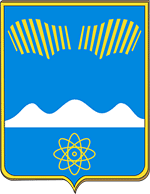 АДМИНИСТРАЦИЯГОРОДА ПОЛЯРНЫЕ ЗОРИС ПОДВЕДОМСТВЕННОЙ ТЕРРИТОРИЕЙПОСТАНОВЛЕНИЕ«___» июня   2024 г.								 № ___О внесении изменений в Порядокпредоставления субсидий на возмещение недополученных доходов в связи с оказанием банных услугВнести в Порядок предоставления субсидий на возмещение недополученных доходов в связи с оказанием банных услуг, утвержденный постановлением администрации г. Полярные Зори от 29.03.2024 № 292, следующие изменения:Абзац второй пункта 2.3 изложить в следующей редакции:«- несоответствие представленных получателем субсидии документов требованиям, определенным Перечнем документов, представляемых участником отбора для участия в отборе предложений на право получения субсидии на возмещение недополученных доходов в связи с оказанием банных услуг (Приложение №2 к Правилам отбора участников на право получения субсидий на возмещение недополученных доходов в связи с оказанием банных услуг), или непредставление (представление не в полном объеме) указанных документов;».Пункт 2.15. изложить в следующей редакции:«2.15. Отделу бухгалтерского учета и отчетности не позднее 10 рабочего дня, следующего за днем принятия решения (оформления заключения) по результатам рассмотрения и проверки документов (указанных в пункте 3.1. настоящего Порядка) осуществляет перечисление субсидий на расчетные счета, открытые получателю субсидии в кредитных организациях в размере заявленной потребности, но не выше суммы, предусмотренной по соглашению в соответствии с утвержденной сметой расходов на текущий год.».Пункт 2.17. изложить в редакции:«2.17. Средства субсидии направляются на возмещение недополученных доходов, связанных с предоставлением банных услуг по льготным тарифам населению муниципального образования, проживающему в жилищном фонде с частичным благоустройством (не оборудованном ванными и душами).»Пункт 2.18. изложить в редакции:«2.18. Результатом предоставления субсидии является оказание по льготным тарифам банных услуг в муниципальном образовании город Полярные Зори с подведомственной территорией населению, проживающему в жилфонде с частичным благоустройством (не оборудованных ванными и душами). Значение результата предоставления субсидии по каждому получателю субсидии устанавливаются в соглашении.»Приложение N 2 к Правилам отбора участников на право получения субсидий на возмещение недополученных доходов в связи с оказанием банных услуг дополнить пунктом 8, следующего содержания:«8. Для физических лиц - согласие на обработку персональных данных, в соответствии с требованиями Федерального закона от 27.07.2006 № 152-ФЗ «О персональных данных» (для физических лиц) по форме согласно Приложению №4 к Правилам отбора участников на право получения субсидий на возмещение недополученных доходов в связи с оказанием банных услуг.»Дополнить Правила отбора участников на право получения субсидий на возмещение недополученных доходов в связи с оказанием банных услуг Приложением № 4 и изложить   в соответствии с Приложением № 1 к настоящему Постановлению.Настоящее постановление вступает в силу со дня официального опубликования.Глава города Полярные Зорис подведомственной территорией					          М.О. ПуховВизы согласования:Правовой отдел		___________			 «__» ______ 2024 годаФО				___________			  «__» ______ 2024 годаОБУиО			___________			  «__» ______ 2024 годаОЭРиПР                               ___________			  «__» ______ 2024 года1 - в дело, 1-ФО, 1-ОБУиО,  1-ОЭРиПР, Приложение №1 к постановлению администрации города Полярные Зори от «__» июня 2024 №___«Приложение N4                  к Правилам отбора участников на право получения субсидий на возмещение недополученных доходов в связи с оказанием банных услугСогласие на обработку персональных данныхНастоящим я, ______________________________, паспорт серии _____ № ______, выдан __________________________________________________, код подразделения _______, зарегистрированный по адресу: ___________________________________________________, адрес электронной почты:                                         _, номер телефона:                              _, руководствуясь статьей 9 Федерального закона от 27.07.2006 № 152-ФЗ «О персональных данных», заявляю о согласии на обработку администрацией города Полярные Зори с подведомственной территорией (ОГРН 1025100817510, ИНН 5117100493), зарегистрированной по адресу:  Мурманская область, г. Полярные Зори, ул. Сивко, д.1, моих персональных данных с целью участия в отборе на получение субсидии на возмещение недополученных доходов в связи с оказанием банных услуг, в том числе на использование и хранение представленных данных, в том числе на получение необходимых документов из соответствующих органов, требуемых для предоставления субсидий.Настоящее согласие распространяется на следующую информацию: Настоящее согласие дано мной добровольно и действует с даты подачи Предложения, необходимого для участия в отборе  на получение субсидии на возмещение недополученных доходов в связи с оказанием банных услуг, и в течение трех лет, следующих за годом получения субсидии.Оставляю за собой право отозвать свое согласие на обработку персональных данных в любое время путем подачи письменного заявления. ___________________________________(дата) (подпись)                   (расшифровка подписи)Категория персональных данныхПеречень персональных данныхПерсональные данныеФамилияПерсональные данныеИмяПерсональные данныеОтчество (при наличии)Персональные данныеДата рожденияПерсональные данныеАдресПерсональные данныеИНН/ОГРН